CDB ROBLEBASES DE COMPETICIÓN 3X3 CATEGORÍA  MIXTA ABSOLUTA COLMENAREJO TEMPORADA 2023/2024  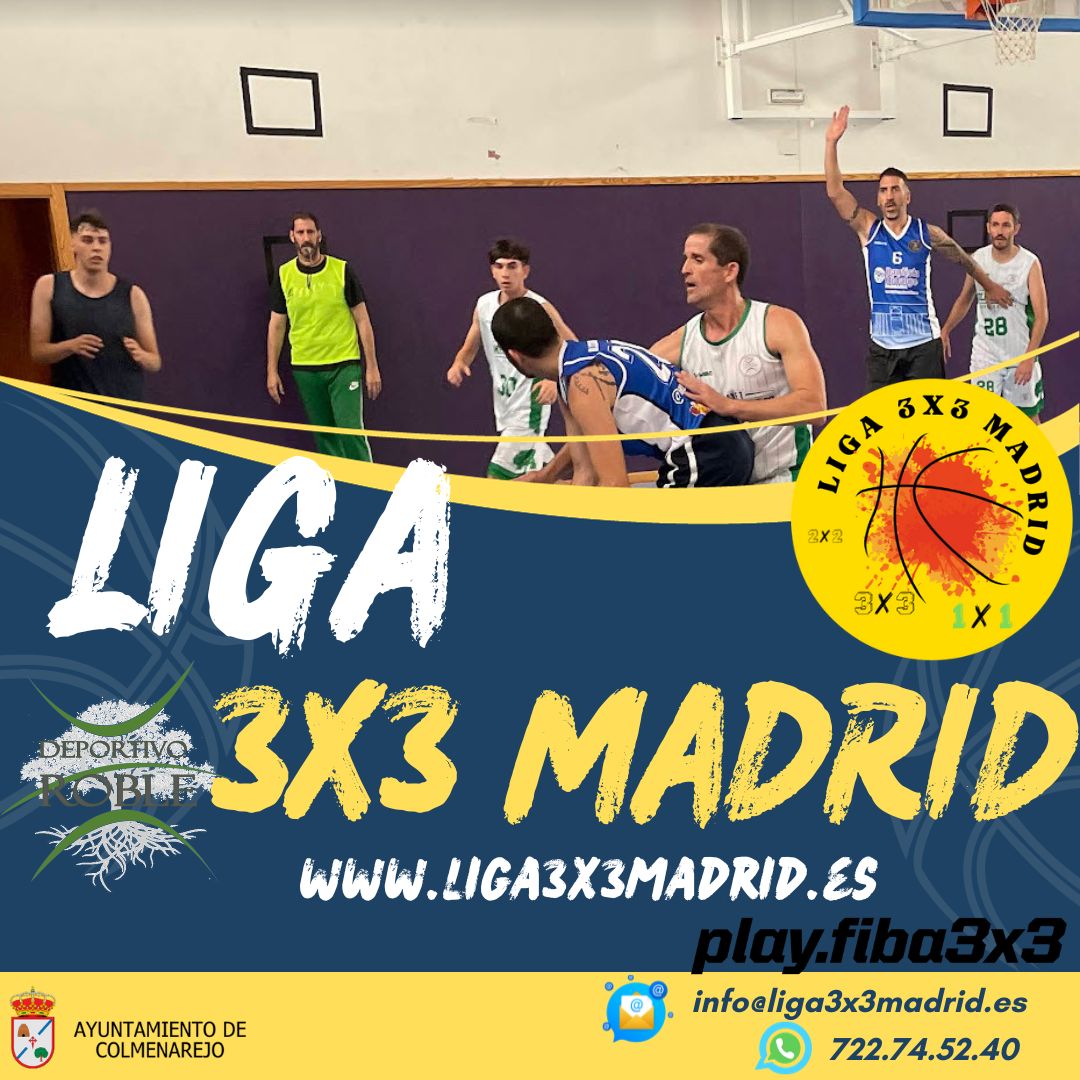 COMUNICACIÓN DE RESULTADOS DE LOS PARTIDOS. Será responsabilidad del árbitro principal facilitar los resultados de los partidos a la organización para su posterior publicaciónINSCRIPCIÓN, TRAMITACIÓN DE LICENCIAS, ALTAS Y BAJAS. El límite para la inscripción de equipos y la fecha aproximada del inicio de la competición son: Fecha límite de inscripción el día 5 de Noviembre del 2023. Fecha prevista de la competición 10 de noviembre del 2023. Todos los equipos deberán estar inscritos bajo el nombre de un equipo no ofensivo y aceptados por la Delegación Provincial de Baloncesto de Ávila. La categoría Absoluta +16 es puntuable en ranking FIBA3X3 por lo que cada jugador/a de esa categoría, además de la inscripción en la Liga, debe tener creada obligatoriamente usuario en FIBAplanet. https://play.fiba3x3.com/signup  En FIBA no hay que pagar nada, el precio es sobre la inscripción que se abona en la Liga. En caso de jugadores menores de edad, deberá adjuntarse autorización de su tutor legal que se adjunta al final. Una vez cumplimentada (una autorización por cada jugador menor de edad) deberá enviarlas vía mail a info@liga3x3madrid.esLa organización se reserva el derecho a modificar los acuerdos anteriormente señalados por causas sobrevenidas durante el desarrollo de las competiciones y, en especial, sobre temas referidos a las fechas señaladas para la disputa de las jornadas o de las horas de celebración de los partidos. ALTAS Y BAJAS DE LICENCIAS	Durante la temporada se podrán dar de baja y de alta jugadores de forma justificada con el límite de las 6 licencias	El equipo tendrá un mínimo de cuatro jugadores/as y un máximo de cinco jugadores/as, teniendo la posibilidad de utilizar una sexta ficha para incluir un sexto jugador/as por problemas de lesiones o cualquiera otra índole. El día del partido solo podrán participar cuatro jugadores, tres jugando y un único cambio, de conformidad con el artículo 2 de las reglas oficiales de 3x3 2022.DOMICILIACIÓN DE PAGOS Los equipos pagarán:- 60 € por jugador cuando realicen la inscripción El pago se realizará mediante transferencia o ingreso en efectivo en la cuenta bancaria de ES50 2100 2146 1102 0042 4691 La Caixa, debiendo aportar justificante de pago al email info@liga3x3madrid.es indicando en el ingreso el nombre del equipo e indicando liga3x3El pago lo realizara el encargado de cada equipo, haciendo una única transferencia con el importe total de todos los jugadores del equipo.ÁRBITROS Y OFICIALES DE MESA 	Los árbitros u oficiales de mesa tendrán experiencia previa en el formato 3x3 fiba 	En caso de no disponibilidad de árbitros o ausencia del equipo arbitral designado, éste se sustituirá por jugadores presentes, aun cuando no sean árbitros, jugadores que en ese momento su equipo no este disputando ningún partido. Ejemplo: Un jugador del equipo que acaba de jugar o le tocase jugar en el siguiente turno en la misma pista. 	Si el acta de un partido dispone de informe al dorso, el propio árbitro deberá remitirlo por email a info@liga3x3madrid.es en las 24 horas siguientes a la finalización del partido. PARTIDOSLas personas participantes deben mostrar en todo momento una actitud correcta y deportiva siendo los capitanes, en primer lugar, y los equipos, en segundo lugar, los principales responsables en el caso de que no sea así. Es obligatorio que los miembros de los equipos estén presentes en las instalaciones al menos 15 minutos antes de la hora de comienzo y presentar al menos 10 minutos antes de la hora de comienzo de partido la documentación correspondiente de los jugadores al oficial de mesa.  No hay un tiempo mínimo para calentar, pudiendo utilizar, para ello, otras zonas de la instalación como las bandas. Los equipos mostrarán el DNI, licencia, tríptico o la correspondiente documentación al anotador al menos 10 minutos antes de la hora de inicio del partido. Los anotadores serán los encargados de llevar el acta del partido. En el caso de que la instalación estuviera cerrada, se realizará el acta con la documentación que aporten el equipo u equipos presentes y se espera hasta 15 minutos posteriores a la hora de comienzo del partido a que abran la instalación tal como señala el reglamento FIBA, si en ese momento la instalación continúa cerrada, se informará por detrás del acta. Si se abre, se darán 5 minutos de calentamiento e igualmente se reflejará en el acta el retraso en el inicio del partido, el motivo y la hora de inicio real. En caso de que un equipo no disponga de, al menos 3 jugadores preparados para jugar, se esperarán 10 minutos sobre el horario inicial previsto y si, en ese tiempo, no los tuviera, no se disputará el partido perdiendo el partido por incomparecencia, con un resultado de 21-0.Únicamente podrán estar en el terreno de juego los 4 jugadores que disputan el partido.En relación con el punto anterior y de acuerdo con las reglas oficiales de 3X3, no están permitidos los entrenadores.  El equipo local jugará de color claro y el visitante de color oscuro .En caso de que el árbitro principal considere que los colores predominantes de las camisetas de ambos equipos se confunden, deberá ser el equipo visitante quien utilice otro color o bien petos, salvo que el equipo local esté de acuerdo en ser ellos quienes se cambien la indumentaria. BALÓN DE JUEGO Deberán jugarse con el balón oficial de juego Talla 6. Los equipos podrán llevar balones para calentar, pero el balón de juego será el oficial y estará en posesión del árbitro principal. PARTIDOS APLAZADOS Los aplazamientos y cambios de partidos se solicitarán mediante correo electrónico a la organización previo consentimiento del equipo rival. Los aplazamientos habrá que solicitarlos con al menos 7 días de antelación a la fecha de su disputa. Será el equipo que aplaza el que se encargue de solicitar la instalación para jugar el partido en nueva fecha y de notificarlo a la Delegación Provincial para que pueda designar los árbitros. El equipo rival deberá estar de acuerdo con la nueva fecha del aplazamiento. Los equipos no podrán aplazar más del 25% de los partidos disputados en la Liga Regular..TERRENOS DE JUEGO, FECHAS Y HORARIOS Sede única Gimnasio del colegio 6 de diciembre, de 20:00 a 22:30 horas. Las fechas se podrían cambiar por necesidades de la organización:	El horario habitual de juego será de 20:00 a 22:30 horas en el gimnasio del colegio 6 de diciembre de colmenarejo, pudiendo utilizarse otros días y horarios para partidos aplazados y situaciones especiales. SANCIONES E IMPAGOSSerá el Juez Único de competición el responsable de resolver todos aquellos conflictos que ocurran en la competicion, y podrá sancionar tanto a jugadores como a equipos, árbitros u oficiales de mesa por el incumplimiento de alguna de las reglas. 	Los responsables de los equipos participantes en un partido, disponen de 48 horas a contar desde la finalización del mismo para presentar las alegaciones que estimen oportunas al correo electrónico info@liga3x3madride.es  señalando en el asunto: ALEGACIONES PARTIDO "CATEGORÍA" "EQUIPO A EQUIPO B". Dichas alegaciones deberán ir firmadas por el responsable del equipo, siendo enviadas tanto en formato de Word como en pdf. Estas alegaciones se enviarán con acuse de recibo. Interpuesto cualquier recurso ante el Juez Único de Competición bien tras firma en caso de protesta, bien vía escrito posterior dentro del plazo establecido, si este recurso no prosperase, el interponente deberá abonar la cantidad de 15,00 Euros en concepto de Tasas de tramitación. Las sanciones serán ejecutivas una vez transcurridos cuatro días desde la notificación de la resolución por parte del juez único de competición. La ejecución será de la siguiente forma: -Si la sanción acarrea jornadas de suspensión, se contabilizarán, únicamente, aquellas donde el equipo, al que pertenezca la licencia objeto de la misma, participe en la disputa de un partido. -Si la sanción acarrea partidos de suspensión, se contabilizarán todos los que se disputen por el equipo, al que pertenezca la licencia objeto de aquella, a partir de su ejecutividad con independencia de si es un partido de ligar regular o aplazado. -Si la sanción acarrea un periodo de suspensión, se contabilizará desde el día siguiente a la firmeza y hasta su finalización. Si superara la duración de la temporada de la competición del equipo al que pertenezca la licencia, el tiempo restante de la suspensión se reanudará, en su cómputo, con el inicio de la temporada siguiente para la categoría donde sea inscrito el suspendido. En el caso de las sanciones de inhabilitación de licencia, serán aplicables a todos los equipos y partidos en las que el sancionado pueda participar con esa licencia. A parte de todo lo contemplado en el reglamento disciplinario, también podrán ser sancionados comentarios escritos digitalmente vía e-mail, blogs o redes sociales. FILOSOFÍA La competicion tiene un carácter competitivo, pero sin olvidar su carácter amateur, debiendo colaborar todos los participantes en el buen desarrollo de las mismas. La Filosofía que la identifica es la de "Crear y promover entre todos los integrantes y componentes del baloncesto un ambiente familiar: cercano, ameno y afectivo, basado en los pilares de la Seriedad y Responsabilidad, a través de los valores del Respeto y la Valoración". Es responsabilidad de los equipos, árbitros y jugadores, velar por que se mantenga la filosofía establecida. Tratando de evitar conflictos y actos antideportivos o contrarios a la educación y al respeto que se pretenden transmitir. BASES ESPECÍFICAS OBSERVACIONES COMUNES A TODOS LOS EOUIPOS 1.COMPETICIONES Los partidos deben ajustarse a una hora de juego por lo que la Delegación se reserva el incorporar cambios en la tipología de la competicion. 2.HORARIOS DE LOS PARTIDOS Habitualmente de 20:00 a 22:30 horas en el gimnasio del colegio 6 de diciembre de Colmenarejo.  3.PUBLICACIÓN DEL CALENDARIO Octubre 2023 4. INSCRIPCIÓN DE LOS EQUIPOS Fecha tope de inscripción el Viernes 3 de Noviembre a las 22:00 horas. 5. DOCUMENTACIÓN NECESARIA PARA LA INSCRIPCIÓN Hoja de inscripción: https://liga3x3madrid.es/wp-content/uploads/2023/09/INSCRIPCION-EQUIPO-3x3-Temporada-23-24.docx6. SISTEMA DE COMPETICIÓN Para la puntuación fiba 3x3, serán jornadas individuales con puntuaciones en la clasificación de la liga regular7. LESIONES  no se hace responsable de los daños materiales o lesiones que pudieran ocurrir durante el transcurso de la competición, así mismo, se reserva el derecho de modificar o añadir cualquier norma durante el transcurso de la misma8. DESARROLLO DE LA COMPETICIÓN Son de aplicación las REGLAS OFICIALES 3X3 Todos los equipos deberán presentar un mínimo de 3 jugadores para la disputa del partido y un máximo de 4. No se permiten entrenadores tal y como marca el reglamento 3X3.Un jugador que pertenezca a un equipo, no podrá disputar ningún partido con ningún equipo que se encuentre dentro de la misma categoría. Un partido tendrá un periodo de 10 minutos, a reloj parado. En el caso de que un equipo alcance los 21 puntos antes de la finalización de los 10 minutos de juego reglamentario se cerrará el marcador consiguiendo la victoria ese equipo Las sustituciones pueden realizarse por cualquier equipo en situación de balón muerto, antes del “check-ball” o tiro libre. El sustituto podrá entrar en la cancha después de que su compañero salga de la misma y establezca un contacto físico con él/ella. Desde el centro del campoCada equipo tendrá un tiempo muerto de una duración de 30 segundos. Cualquier jugador puede pedir el tiempo muerto en una situación de balón muerto. Los partidos serán dirigidos, con carácter general, por un árbitro principal más 1 oficial de mesa. Sin embargo, podrán ser, en caso de no haber ningún árbitro, un jugador de uno de los equipos participantes en la competición que no esté participando en ese momento. 9.- OFICIALES DE MESA Disponen de reloj de juego y serán los equipos los responsables de conocer el tiempo que resta. Avisarán al árbitro cuando un equipo llegue a 21 puntos. Resumen Reglas 3x3 *NOTA: Se considerará que un jugador está “detrás del arco – DETRÁS DE LA LÍNEA DE 6,75 ” si ninguno de sus pies está encima o dentro del arco.  	 ART. 1 CANCHA y BALÓN DE JUEGO 1.1. Se jugará en una cancha de baloncesto 3x3 con 1 canasta. Las dimensiones de la pista serán 15m (ancho) x 11m (largo). La cancha tendrá una zona del tamaño reglamentario de una cancha de baloncesto, incluyendo una línea de tiro libre (5.80m), una línea de dos puntos (desde ahora “arco”) (6.75m) y un área de Semicírculo de “no carga” debajo de la canasta. Se puede utilizar la mitad de una cancha de baloncesto tradicional. 1.2. El balón oficial de 3x3 , Será del tamaño 6 ART. 2 EQUIPOS Y JUGADORES 2.1. Cada equipo estará compuesto por 4 jugadores (3 jugadores en la cancha y 1 sustituto). 2.2. Un miembro de equipo está facultado para jugar cuando haya sido inscrito por la Organización del torneo y porte la correspondiente acreditación. 2.3. No se permitirán entrenadores en el área de juego; tampoco se permitirá “coaching remoto” desde la grada.  ART.3 UNIFORMES DE JUEGO 3.1. En todos los encuentros, los colores de las equipaciones deberán ser perfectamente diferenciados: en consecuencia: El equipo que figura como LOCAL vestirá equipación de color CLARO. El equipo que figura como VISITANTE vestirá equipación de color OSCURO. ART. 4 ÁRBITROS 4.1.  Cada partido será dirigido por un árbitro y un anotador en cada pista para controlar el marcador. ART. 5 INICIO DEL PARTIDO 5.1. Ambos equipos calentarán de forma simultánea antes del partido. 5.2. La primera posesión del balón será sorteada. El equipo que gana el sorteo podrá escoger beneficiarse de la posesión del balón al inicio del partido o al inicio de un posible tiempo adicional. 5.3. Cada equipo debe iniciar el partido obligatoriamente con tres jugadores en la cancha. ART. 6 PUNTUACIÓN 6.1. Cada canasta dentro del arco (dentro de la LÍNEA DE 6,75) sumará 1 punto. 6.2. Cada canasta fuera del arco (fuera de la LÍNEA DE 6,75) sumará 2 puntos. 6.3. Cada tiro libre anotado sumará 1 punto. ART. 7 TIEMPO DE JUEGO / GANADOR DEL PARTIDO 7.1. El tiempo de juego será de 10 minutos. El reloj se reiniciará después de que se complete el “check-ball” (intercambio del balón entre el jugador defensivo y el ofensivo detrás del arco, justo en el centro de la cancha), tan pronto el balón esté en las manos del equipo atacante. 7.2. La duración de los partidos y si el reloj es parado o no, podrá variar en función de la disponibilidad de pistas, y/u horas o de otras necesidades de la organización, avisando a los equipos de tal circunstancia.) 7.3. El primer equipo que anote 21 puntos o más ganará el partido si esto ocurre antes de que termine el tiempo regular de juego. Esta regla se aplica al tiempo regular de juego solamente (no a un posible periodo extra). 7.4. Desempates: En caso de que el partido finalice en empate, habrá un descanso de 1 minuto y a continuación se jugará un periodo extra. El primer equipo en anotar 2 puntos en el periodo extra ganará el encuentro. 7.5. Un equipo perderá el partido por “incomparecencia” si a la hora de inicio no está presente en la cancha de juego con 3 jugadores listos para jugar. En caso de incomparecencia, el resultado del juego será 21-0 o 0-21. Además, el equipo que no haya comparecido recibirá cero (0) puntos en la clasificación. 7.6. Un equipo perderá por “negligencia” si se retira de la cancha antes del final del partido o todos los jugadores del equipo están lesionados y/o descalificados. El equipo ganador mantendrá la puntuación obtenida hasta ese momento, mientras que el resultado del equipo que abandona serán 0 puntos. 7.7. El equipo que pierde por “negligencia”, podrá ser expulsado de la competición a criterio de la organización. ART. 8 FALTAS / TIROS LIBRES 8.1. Los jugadores no serán excluidos por acumulación de faltas (únicamente por dos faltas antideportivas). 8.2. Un equipo estará en situación de faltas después de que haya cometido su 6ª falta.  8.3. Las faltas en acción de tiro dentro del arco se castigarán con 1 tiro libre, mientras que las faltas fuera del arco (LÍNEA DE 6,75) se castigarán con 2 tiros libres, continuando el partido con rebote en caso de fallo. 8.4. Faltas en acción continuada valdrá la canasta más un tiro adicional continuando el partido con rebote en caso de fallo. 8.5. Las faltas colectivas 7, 8 y 9 se castigarán con 2 tiros libres. A partir de la 10 falta colectiva se castigará con 2 tiros libres y posesión del balón. Esta cláusula se aplicará también a las faltas de tiro y anula los puntos 8.2. y 8.3. 8.6. Todas las faltas técnicas se castigarán siempre con 1 tiro libre y posesión del balón; mientras que las faltas antideportivas se castigarán con 2 tiros libres y posesión del balón. El partido deberá continuar con un “check-ball” detrás del arco después de una falta técnica o antideportiva. Nota: no se otorgarán tiros libres después de una falta de ataque. ART. 9 ¿CÓMO SE PONE EN JUEGO EL BALÓN? 9.1. Después de canasta anotada y/o tiro libre anotado (excepto aquellos seguidos de posesión de balón) el juego continúa cuando un jugador del equipo que no ha anotado sale del arco (de la línea de 6,75) con bote o con pase, para iniciar desde allí un nuevo ataque. No se puede defender ni interferir dentro del semicírculo de carga  ni en la inmediación (hay que facilitar la salida completa del semicírculo de no carga) después de anotar una canasta. NO HAY SAQUE DE FONDO TRAS CANASTA. 9.2. Después de un tiro y/o tiro libre fallado (excepto aquellos seguidos de posesión del balón): Si el equipo atacante recupera el rebote, éste podrá continuar atacando sin tener que sacar el balón fuera del arco(de la línea de 6,75). Si el equipo defensor recupera el rebote, deberá sacar el balón hasta detrás del arco (de la línea de 6,75)  (botando o pasando). Si el equipo defensor corta el balón, deberá sacarlo fuera del arco (de la línea de 6,75)  (pasando o botando). Para reiniciar el juego después de balón muerto o falta, se hará con un “check-ball” detrás del arco (de la línea de 6,75). Un jugador se considera que está “fuera del arco (de la línea de 6,75)” cuando ninguno de sus pies está dentro o encima del arco. En caso de lucha, el equipo defensor recibirá la posesión del balón. ART. 10 RETRASAR – RELOJ DE POSESIÓN10.1. Será una violación cuando, después de que el balón haya sido sacado fuera del arco, el jugador atacante con balón bota el balón de espaldas o de lado a canasta durante más de 5 segundos. 10.2 . El reloj de posesión será de 12 segundos a contar en el momento que el equipo que recupera el balón tiene control del mismo (tanto en defensa como en canasta recibida)ART. 11 SUSTITUCIONES 11.1. Las sustituciones pueden realizarse por cualquier equipo en situación de balón muerto, antes del “check-ball” o tiro libre. El sustituto podrá entrar en la cancha después de que su compañero salga de la misma y establezca un contacto físico con él/ella. Las sustituciones sólo se pueden realizar detrás de la línea opuesta a la de fondo (medio campo) y delante de la mesa de anotadores y no requieren acción por parte del árbitro u oficiales de mesa. ART. 12 TIEMPOS MUERTOS 12.1. Cada equipo tendrá un tiempo muerto de una duración de 30 segundos. Cualquier jugador puede pedir el tiempo muerto en una situación de balón muerto. Nota: los tiempos muertos y sustituciones solo podrán pedirse en situaciones donde el balón sea declarado muerto y no podrán ser pedidos mientras el balón este vivo. ART. 13 DESCALIFICACIÓN 13.1 Un jugador que comete 2 faltas antideportivas (no aplicable a faltas técnicas) será descalificado del partido el árbitro y podría ser descalificado del evento por el organizador. 13.2 Independientemente, el organizador descalificará del evento al jugador (o jugadores) del que se trate, por actos de violencia, agresión verbal o física, interferencia tortuosa en los resultados de los partidos, violación a las Reglas Antidopaje de FIBA (Libro 4 del Reglamento Interno de FIBA) o cualquier incumplimiento del Código de Ética de FIBA (Libro 1, Capítulo II del Reglamento Interno de FIBA). El organizador podría también descalificar del evento al equipo entero dependiendo de la contribución de los otros miembros del mismo (considerando también la falta de acción) al comportamiento antes mencionado.  13.3 El derecho de FIBA a imponer sanciones disciplinarias bajo el marco regulatorio del evento, los Términos y Condiciones de www.3x3planet.com y el Reglamento Interno de FIBA permanecerán inafectado por cualquier descalificación bajo este artículo. AUTORIZACIÓN INSCRIPCIÓN MENORES EN LIGA 3x3 Yo, D/Dª. ___________________________________________________, con D.N.I. nº_______________ y dirección de e-mail ___________________________, como padre/madre o tutor/a de el/la menor de edad____________________________________________________con D.N.I. nº___________________. 1.- Según establece la Ley orgánica 3/2018 de 5 de diciembre, de Protección de Datos Personales y garantía de los derechos digitales, los datos de carácter personal recabados en el presente formulario serán tratados por el CDB Roble – Carretera de Valdemorillo 70, 28270 – Colmenarejo - Madrid  2.-La finalidad de esta recogida de datos de carácter personal es la participación en la Liga 3x3 de Madrid, el uso de las fotos y videos que puedan recoger su imagen para la comunicación y promoción del evento, así como para el envío de comunicaciones por correo electrónico relativas a eventos, promociones e información corporativa de la organización  Podrá revocar el consentimiento otorgado para el envío de estas comunicaciones remitiendo un correo electrónico a info@cdbroble.es. 3.- Con su firma, usted consiente expresamente y autoriza a CDBROBLE y la liga3x3madrid  para que trate los datos y pueda reproducir y difundir la identidad e imagen del menor cuya representación/tutela ostenta, en cualquier medio escrito y/o audiovisual, sin límite territorial a fijar, con fines promocionales, publicitarios y divulgativos siempre respetando el honor y la dignidad personal del mismo. Asimismo, autoriza a que el citado menor pueda ser grabado por la organización durante la duración del 3x3 y que, el contenido audiovisual pueda ser utilizado por la organización del evento, para su promoción y para cualesquiera otros proyectos de la CDB ROBLE y Liga 3x3 madrid  4.- En todo caso podrá ejercitar gratuitamente los derechos de acceso, rectificación, supresión, oposición, portabilidad y limitación (siempre de acuerdo con los supuestos contemplados por la legislación vigente) dirigiéndose a CDB ROBLE  o mediante correo electrónico a info@cdbroble.es indicando "Atención derechos RGPD” y adjuntando fotocopia de su DNI. Y para que así conste, firmo la presente autorización en _______________________, a _____de ________________ de 202Firma Padre/Madre/Tutor/a (Leído, conforme y Autorizado) CANCHA La superficie de juego 3x3 regular es 15m (ancho) x 11m (largo) BALÓN DE JUEGO Talla 6 para masculino y femenino. EQUIPOS Y JUGADORES Cada equipo estará compuesto por 4 jugadores (3 jugadores en la cancha y 1 sustituto).  No están permitidos los entrenadores. UNIFORMES DE JUEGO El equipo que figura como LOCAL vestirá equipación de color CLARO. El equipo que figura como VISITANTE vestirá equipación de color OSCURO. ÁRBITROS y ANOTADORES Cada partido será dirigido por un árbitro y un anotador en cada pista para controlar el marcador. INICIO DEL PARTIDO Calentamiento simultáneo de ambos equipos. Primera posesión del balón será sorteada. El equipo que gana el sorteo podrá escoger beneficiarse de la posesión del balón al inicio del partido o al inicio de un posible tiempo adicional. Obligatorio 3 jugadores en cancha para empezar. PUNTUACIÓN 1 punto dentro del arco y tiros libres. 2 puntos detrás de la línea de 6,75TIEMPO DE JUEGO GANADOR DEL PARTIDO DESEMPATES 1 x 10 minutos (a reloj parado). Límite de anotación: 21 puntos (solo para el tiempo regular, no periodo extra). Desempates: sin tiempo. El primer equipo en anotar 2 puntos en el periodo extra ganará el encuentro. TIEMPOS MUERTOS 1 para cada equipo. 30 segundos de duración FALTAS / TIROS LIBRES Falta 1 a 6: 1 o 2 tiro libres (solo en acción de tiro, si no, “check-ball”) Faltas 7-8-9: 2 tiros libres A partir de la 10ª falta: 2 tiros libres + posesión No se elimina por faltas a los jugadores. DESPUÉS DE CANASTA  CONVERTIDA Posesión para el equipo defensor justo debajo del aro. (12 segundos)Se debe botar o pasar a un jugador que esté detrás del arco.  No se puede defender dentro del área del semicírculo de no carga. NO HAY SAQUES DESPUES DE CANASTA DESPUES DE BALÓN MUERTO “CHECK-BALL”: intercambio del balón entre el jugador defensor y el atacante detrás del arco, justo en el centro de la cancha. DESPUÉS DE REBOTE O BALON ROBADO Salir del arco (línea de 6,75) con bote o con pases para iniciar un nuevo ataque. RELOJ DE POSESIÓN12 SEGUNDOSAvisará a los equipos de que quedan 5 segundos para lanzar a canasta. LUCHA Posesión para el equipo defensor. SUSTITUCIONES En situaciones de balón muerto, antes del “check-ball” o tiro libre. El sustituto podrá entrar en la cancha después de que su compañero salga de la misma y establezca un contacto físico con él/ella detrás de la línea opuesta a la de fondo (medio campo) y delante de la mesa de anotadores y no requieren acción por parte del árbitro u oficiales de mesa. 